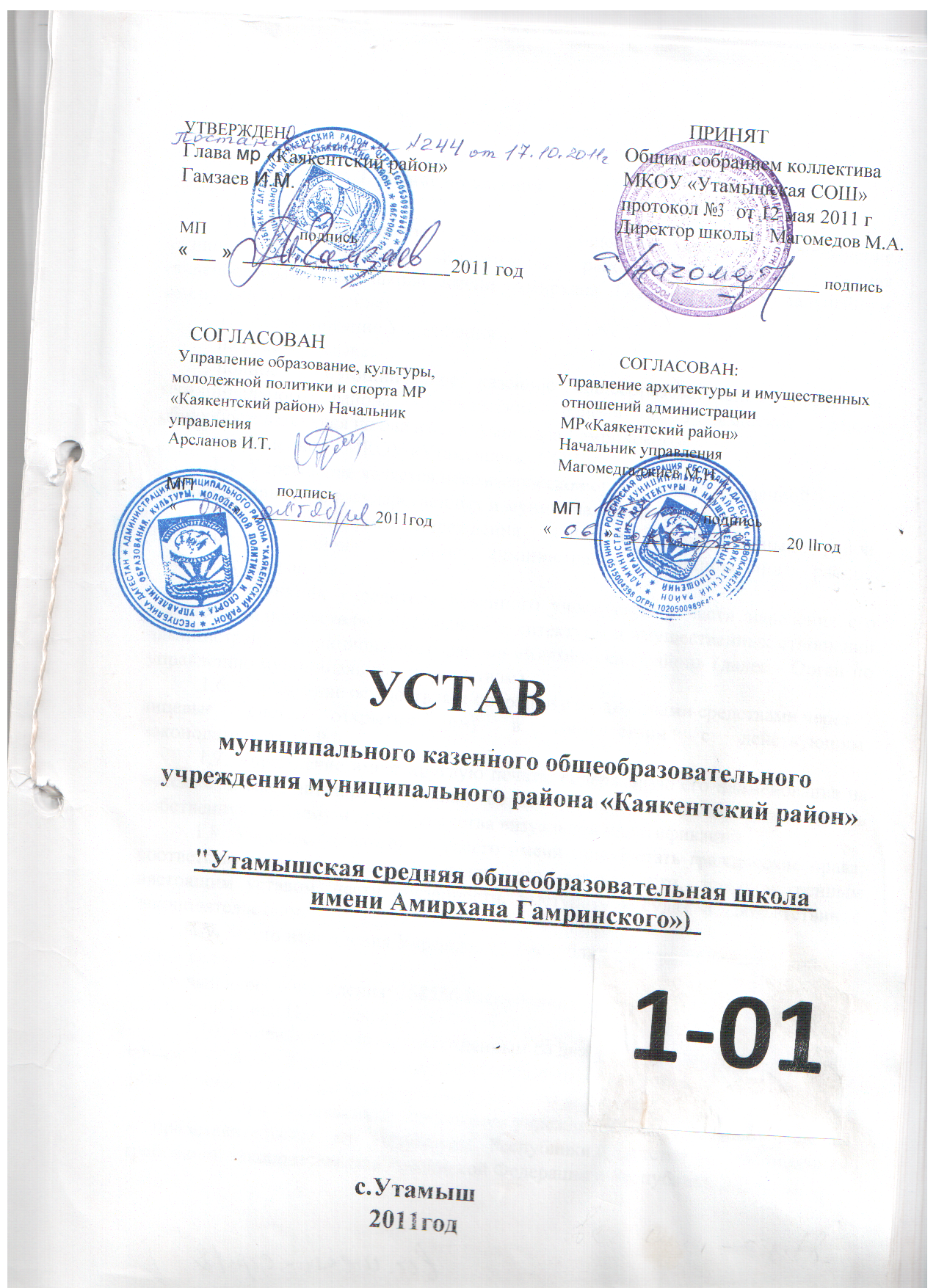                                                                                                                                                                                               - 1 –1. общие положения               1.1. Муниципальное казенное общеобразовательное учреждение муниципаль~ног.о района «Каякентский район» «У тамышская средняя общеобразов ельная школа имени Амирхана Гамринского», в дальнейшем именуемое 	чреждение».              1.2. Наименование Учреждения: на русском языке: полное - муниципальное казенное общеобразовательное учреждение муниципального района «Каякентский район» « Утамышская средняя общеобразовательная школа имени Амирхана Гамринского»; сокращенное - МКОУ «Утамышская СОШ».              1.3. Учреждение является некоммерческой организацией, созданной для предоставления государственных и муниципальных услуг. 	           1.4. Учредителем Учреждения является 	муниципальный район«Каякентский район» в лице администрации муниципального района «Каякентский район».               1.5. Функции учредителя Казенного учреждения в части наделения его имуществом осуществляет управление архитектуры и имущественных отношений администрации муниципального района «Каякентский район» (далее - Орган по управлению муниципальным имуществом).               1.6. Учреждение осуществляет операции с бюджетными средствами через лицевые счета, открытые ему 	в соответствии с действующим законодательством РФ.               1.7. Учреждение имеет круглую печать, содержащую его наименование на русском языке, штампы и бланки со своим наименованием, может иметь собственную эмблему и другие средства визуальной идентификации.               1.8. Учреждение может от своего имени приобретать гражданские права, соответствующие предмету и целям его деятельности, предусмотренным настоящим уставом, нести обязанности, выступать в судах в соответствии с законодательством.               1.9. Место нахождения Учреждения: Республика Дагестан Каякентский район село Утамыш. Почтовый адрес Учреждения: 368556 Республика Дагестан Каякентский район С.Утамыш улица Пионерская 5.             1.10. Учреждение считается созданным со дня внесения соответствующей записи 	в 	Единый 	государственный реестр юридических лиц в установленном законодательством порядке.             1.11 . По согласованию с учредителем учреждение может создавать филиалы и представительства на территории Республики Дагестан с соблюдением требований законодательства Российской Федерации и Республики Дагестан. - 2-      1.12. Филиалы и представительства Учреждения осуществляют свою деятельность от имени Учреждения, которое несет ответственность за их деятельность.       1.13. Филиалы и представительства не являются юридическими лицами, наделяются Учреждением имуществом и действуют в соответствии с положениями о них.               1.14. Положения о филиалах и представительствах Учреждения, а также изменения 	и 	дополнения 	указанных 	положений 	утверждаются руководителем Учреждения.     1.15. Имущество филиала (представительства ) Учреждения учитывается на его отдельном балансе, являющемся частью баланса Учреждения.      1.16. Руководители филиалов Учреждения назначаются на должность и освобождаются от должности руководителем Учреждения, наделяются полномочиями и действуют на основании доверенности, выданной руководителям филиалов руководителем Учреждения.       1.17. Филиалы (представительства) Учреждения должны быть указаны в его уставе.       1.18. На момент создания Учреждение не имеет филиалы (представительства)       1.19 . Учреждение имеет статус юридического лица, самостоятельный баланс, расчетный счет и другие счета в учреждениях банка.       1.20. Отношение между Учреждением и Учредителем определяется договором, заключаемым в соответствии с законодательством РФ. Отношение Учреждения с обучающими и (или) их родителями (лицами, их заменяющими) регулируется в порядке, установленном настоящим У ставом. 	      1.21Медицинское 	обслуживание 	обучающихся в Учреждении обеспечивается штатным медицинским персоналом. 	      1.22. В учреждении 	не 	допускается создание и деятельность организационных структур политических партий, общественно-политических и религиозных движений и организаций.                                            2. Основные задачи и их реализации.               2.1 Основными задачами Учреждения являются:      -создание благоприятных условий для разностороннего развития личности, в том числе путем удовлетворения потребностей обучающихся в самообразовании и получении дополнительного образования;               -формирование общей культуры личности обучающихся на основе усвоения обязательного 	минимума 	содержания общеобразовательных программ, их адаптации к жизни в обществе;     -создание основы для осознанного выбора и последующего освоения профессиональных образовательных про грамм;                -воспитание гражданственности и любви к Родине;                                      -3-              2.2.Для реализации основных задач Учреждение имеет право:               -самостоятельно с учетом государственных образовательных стандартов разрабатывать, принимать и реализовать образовательные программы; 	              -разрабатывать и утверждать учебный 	план, годовой календарный учебный график и расписание занятий;  выбирать формы, средства и методы обучения и воспитания в пределах, опреленных законодательством Российской Федерации «Об образовании»; 	             -самостоятельно выбирать систему оценок, формы, порядок 	и периодичность промежуточной аттестации обучающихся;      -реализовать дополнительные программы, оказывать дополнительные образовательные услуги, в том числе за плату, за пределами основных общеобразовательных программ, определяющих статус Учреждения; 	             - привлекать для осуществления своей 	уставной 	деятельности дополнительные источники финансовых и материальных средств, включая использование банковского кредита; 	              -арендовать и сдавать в аренду в 	установленном порядке здания, сооружения, оборудование, транспортные средства и иные имущества;               -участвовать своей собственностью в уставных фондах товарищества (акционерных обществ и других предприятий);       -оказать посреднические услуги, при обретать акции, облигации, ценные 6умаги и получать по ним доходы, вести другую предпринимательскую деятельность не запрещенную законодательством РФ и не приносящую ущерб основной уставной деятельности Учреждения;                -устанавливать прямые связи с 	зарубежными 	предприятиями, учреждениями и организациями;      -осуществлять внешнеэкономическую деятельность в установленном законодательством РФ порядке. 3. Имущество Учреждения                       3.1. Имущество Учреждения находится в муниципальной собственности муниципального района «Каякентский район»	и 	закрепляется 	за Учреждением на праве оперативного управления. 	            3.2. Если в соответствии 	с 	настоящим 	уставом 	Учреждение осуществляет приносящую доходы деятельность, то доходы, полученные от такой деятельности, поступают в бюджет муниципального района «Каякентский район».              3.3.Учреждение владеет, пользуется и распоряжается имуществом, закрепленным за ним на праве оперативного управления в пределах, установленных законом, в соответствии с целями своей деятельности и назначением этого имущества. Учреждение вправе 	заключать договоры аренды 	объектов  муниципальной собственности муниципального района «Каякентский район» с согласия учредителя. -4-                      3.4. Источниками иных формирования имущества Учреждения в денежной и формах являются:                 - имущество, переданное Учреждению Органом по управлению муниципальным имуществом;                - бюджетное финансирование; иные 	источники, не законодательству.                3.5. Учреждение расходует денежные средства согласно их целевому назначению и в соответствии с утвержденной сметой расходов.                3.6. Контроль над использованием по назначению и сохранностью имущества, закрепленного за Учреждением на праве оперативного управления, осуществляет Орган по управлению муниципальным имуществом.                3.7. Учреждение расходует бюджетные средства:                 - оплату труда в соответствии с заключенными трудовыми договорами и правовыми 	актами, 	регулирующими размер заработной платы соответствующих категорий работников;                 - перечисление страховых взносов в государственные внебюджетные фонды;               - командировочные и иные компенсационные выплаты работникам предусмотренные законодательством Российской Федерации;                - оплату товаров, работ и услуг по заключенным муниципальнь:м: контрактам (договорам).                3.8. Совершение сделок, возможными последствиями которых является отчуждение или обременение имущества, закрепленного за Казенным учреждением на праве оперативного управления, либо имущества, при обретенного за счет средств муниципального бюджета, запрещается, если иное не установлено нормативными правовыми актами Российской Федерации.               3.9. Казенное учреждение не вправе выступать учредителем (участником) юридических лиц.                3.10. Казенное учреждение обеспечивает исполнение денежных обязательств, указанных в исполнительном документе, в соответствии с Бюджетным кодексом РФ.                3.11. Казенное учреждение отвечает по своим обязательствам находящимися в его распоряжении денежными средствами. При недостаточности указанных денежных средств субсидиарную ответственность по обязательствам Казенного учреждения несет собственник его имущества.               3.12. Заключение и оплата Казенным учреждением муниципальных контрактов, иных договоров, подлежащих исполнению за счет бюджетных средств, производятся от имени муниципального района «Каякентский район» в пределах доведенных Казенному учреждению лимитов бюджетных обязательств, если иное не установлено Бюджетным кодексом Российской Федерации, и с учетом принятых и неисполненных обязательств.Нарушение Казенным учреждением требований настоящего пункта при заключении муниципальных контрактов, иных договоров является основанием противоречащие действующему. -5-признания их судом недействительными по иску администрации щипального района «Каякентский район», осуществляющей бюджетные полномочия главного распорядителя (распорядителя) бюджетных средств.                 3.14. В случае уменьшения Казенному учреждению как получателю бюджетных средств главным распорядителем (распорядителем) бюджетных средств ранее доведенных лимитов бюджетных обязательств, приводящего к не возможности исполнения Казенным учреждением бюджетных обязательств, приводящих из заключенных им муниципальных контрактов, иных договоров, Казенное учреждение обеспечивает согласование в соответствии с законодательством Российской Федерации о размещении заказов для товаров (работ, услуг) муниципальных нужд новых условий по цене и (или) количеству (объемам) товаров (работ, услуг) муниципальных контрактов, иных договоров.     Сторона муниципального контракта, иного договора вправе потребовать от Казенного учреждения возмещения только фактически понесенного ущерба, непосредственно обусловленного изменением условий муниципального контракта, иного договора.                3.15. Казенное учреждение не имеет права предоставлять и получать кредиты займы) приобретать ценные бумаги. Субсидии и бюджетные кредиты Казенному учреждению не предоставляются. 4. Права и обязанности Учреждения 4.1. Учреждение имеет право: - на своевременное получение и использование бюджетных средств в соответствии с утвержденным бюджетной росписью размером; 	на своевременное 	доведение 	уведомлений 	о бюджетных ассигнованиях и лимитах бюджетных обязательств; - на компенсацию в размере недофинансирования. 4.2. Учреждение обязано: - своевременно подавать бюджетные заявки или иные документы, подтверждающие право на получение бюджетных средств; - эффективно использовать бюджетные средства в соответствии с их целевым назначением; - своевременно представлять отчет и иные сведения об использовании бюджетных средств. 	4.3. Учреждение 	вправе 	осуществлять иные права и нести обязанности в соответствии с действующим законодательством и настоящим Уставом. 5. Порядок управления деятельностью Учреждения 5.1 . Учреждение возглавляет директор, назначаемый на эту должность и освобождаемый от нее главой муниципального района «Каякентский район». Права и обязанности директора, а также основания для прекращения трудовых отношений с ним регламентируются трудовым договором. Директор действует от имени 	Учреждения 	без 	доверенности, представляет его интересы на территории Российской Федерации и за ее пределами. директор действует на принципе единоначалия и несет ответственность за последствия своих действий в соответствии с законодательством Российской Федерации, законодательством Республики Дагестан, муниципальными правовыми актами муниципального района «Каякентский район», настоящим уставом и заключительным с ним трудовым договором.         5.2. Директор в соответствии с законодательством осуществляет следующие полномочия:       - осуществляет прием и увольнение работников Учреждения, расстановку кадров, распределение должностных обязанностей;               - отвечает за уровень квалификации работников Учреждения;               - по согласованию с учредителем утверждает структуру и штатное писание Учреждения;           - пользуется и обеспечивает рациональное использование имущества, в том числе финансовых средств, закрепленных за Учреждением.                5.3. В соответствии с федеральными законами «Об обороне», «О воинской                      обязанности и военной службе» и «О мобилизационной подготовке и мобилизации в   Российской Федерацию» директор:      - организует воинский учет граждан, пребывающих в запасе, и граждан, подлежащих призыву на военную службу;               - создает необходимые условия для выполнения работниками воинской обязанности.              - представляет отчетные документы и другие сведения в органы местного               самоуправления и военные комиссариаты;                 - выполняет договорные обязательства, а в военное время и государственные заказы по установленным заданиям;                - проводит бронирование военнообязанных граждан при наличии мобилизационных 	заданий, 	установленных 	уполномоченными на то дарственными органами;       - обеспечивает своевременное оповещение и явку граждан, подлежащих призыву на военную службу по мобилизации, и состоящих с Учреждением в трудовых отношениях, на сборные пункты или в воинские части;         - обеспечивает поставку техники на сборные пункты или в воинские части в соответствии с планами мобилизации;                - является начальником штаба гражданской обороны Учреждения. -7-5.4. Права Общего собрания трудового коллектива Учреждения: а)  Обсуждать «Коллективный договор», «Правила внутреннего трудового распорядка», принимать «Устав Учреждения» и представлять его на утверждение. б)      Обсуждать поведение или отдельные поступки членов коллектива Учреждения и принимать решение о вынесении общественного порицания в случае виновности. в )   Избирать делегатов на конференцию по выборам Совета Учреждения или другого органа самоуправления.                                  5.5.Положение о Совете Учреждения.              5.5.1. На основании СТ. З5 П.2 Закона РФ «Об образовании» в Учреждении создается Совет Учреждения. Совет Учреждения является органом самоуправления, он представляет интересы всех участников образовательного процесса, Те. учащихся, учителей и родителей .            5.2. Члены Совета Учреждения выбираются на конференции  делегатов от родителей, учащихся и учителей. Делегаты от каждой  участников образовательного процесса выбираются на общих собраниях родителей, учащихся 9-11 классов, сотрудников.            5.З.Конференция делегатов выбирает из своего состава одиннадцать членов Совета Учреждения (бот учителей, З-от родителей, 2- от учащихся). Конференция имеет право определить другое число членов Совета Учреждения. Конференция определяет также персональный состав членов Совета. Директор Учреждения избирается в состав Совета Учреждения на общих основаниях. -8-             5.5.4. На своем заседании члены Совета избирают председателя Совета и секретаря.              5.5.5.Срок полномочий Совета Учреждения - два года. По решению Совета один раз в два года созывается конференция для выборов (перевыборов) Совета Учреждения. В случае досрочного выбытия члена Совета Учреждения председатель Совета созывает внеочередное собрание той части коллектива, представителем которой был выбывший член Совета, и проводит довыборы состава Совета. Любой член Совета может быть досрочно отозван решением собрания выбравшего его коллектива.             5.6.6. Члены Совета Учреждения работают на безвозмездной основе.             5.5.7.Заседания Совета Учреждения созываются его председателем в соответствии с планом работы, но не реже одного раза в полугодие. Заседания Совета Учреждения могут созываться также по требованию не менее половины членов Совета. Решения считаются правомочными, если на заседании Совета Учреждения присутствовало не менее двух третей состава, и считаются приняты ми, если за решение проголосовало более половины присутствовавших на заседании. Решения Совета Учреждения, принятые в пределах его полномочий, являются обязательным для всех участников образовательного процесса.             5.5.8. Руководитель Учреждения вправе приостановить решение Совета Учреждения только в том случае, если имеется нарушение действующего законодательства. На заседаниях Совета Учреждения ведутся протоколы, подписываемые председателем Совета и секретарем.             5.5.9.Заседания Совета Учреждения являются открытыми: на них могут присутствовать представители всех групп участников образовательного процесса,         т.е. ученики, родители, учителя, представители Учредителя и органов самоуправления.              5.5.10 Совет Учреждения имеет право утверждать: - концепцию развития (Программу развития) Учреждения; -локальные акты Учреждения; - правила для учащихся;   структуру Учреждения по представлению директора; - бюджет Учреждения(смету доходов и расходов);                - 9-           - положения о стипендиях для учащихся. Совет Учреждения также вносит предложения об изменении Устава учреждения.            5.5.11. Совет Учреждения имеет право мотивированного отводв кандидатур при выборах политического совета на общешкольных родительских собраниях.            5.5.12. Совет Учреждения принимает решение по вопросу охраны Учреждения и другим вопроса жизни Учреждения, которые не оговорены и не регламентированы Уставом Учреждения.           5.5.14. Решения Совета Учреждения доводятся до сведения всех заинтересованных лиц. 5.6положение о попечительском совете Учреждения.         5.6.1.На основании п. ст. З5 Закона РФ «Об образовании» в соответствии с Уставом создается попечительский совет Учреждения.          5.6.2. Попечительский совет избирается на общем собрании родителей (законных представителей) Учреждения сроком на один год.          5.6.З.Членами попечительского совета могут быть избраны родители учащихся (в том числе учителя школы, если их дети обучаются в этой школе), представители государственных органов, представители районной управы или других органов местного самоуправления, а также спонсоры и меценаты, сотрудничающие с Учреждением и заинтересованные в его развитии. Количество членов, избираемых в попечительский совет, определяется общим собранием родителей.          5.6.4. Члены Совета Учреждения как высшей формы самоуправления имеют право присутствовать на общем собрании родителей и имеют право ( в соответствии с Уставом Учреждения) на мотивированный отвод кандидатур в состав попечительского совета при их выдвижении.                                                           -10-5.6.5. Попечительский совет представляет интересы родителей учащихся и других физических и юридических лиц перед администрацией Учреждения. О своей работе попечительский совет отчитывается перед родительским собранием обучающихся не реже одного раза в год. Попечительский совет подотчётен в своей работе Совету Учреждения и общему собранию (конференции) родителей.                    Общее собрание родителей обучающихся учреждения или конференция родителей, избранных на собраниях каждого классного родительского коллектива, контролирует работу попечительского совета. С этой целью избирается ревизионная комиссия, имеющая право контроля за работой попечительского совета. Количественный и персональный состав ревизионной комиссии определяется родительским собранием, либо конференцией представителей классных родительских коллективов. Ревизионная комиссия отчитывается о проделанной работе перед общим собранием родителей не реже одного раза в год.                   5.6.6. Попечительский совет является одной из форм самоуправления, существующей в Учреждении. Члены попечительского совета работают на безвозмездной основе.                  5.6.7.На своем заседании простым большинством голосов члены попечительского совета избирают председателя попечительского совета и секретаря.                    5.6.8.0бщиЙ срок полномочий председателя попечительского совета в случае его повторного переизбрание не может превышать двух лет. заседания попечительского совета проводятся по мере надобности в соответствии с планом работы, но не реже одного раза в квартал. Внеочередные                                                            5.6. 9. заседания попечительского совета могут созываться по требованию не менее половины членов попечительского совета.                 5.6.10. Заседание попечительского совета является правомочным и его решения законными, если на заседании присутствовало не менее двух третей состава, а за решение голосовало не менее половины списочного состава членов попечительского совета.                   5.6.11. На заседаниях попечительского совета ведутся протоколы, которые подписываются председателем и секретарем. -11-             5.6.12. Решения попечительского совета, принятые в пределах его полномочий, доводятся до сведения всех заинтересованных             5.6.1З. Попечительский совет содействует:             -организации и совершенствованию образовательного процесса;             -организации и улучшению условий труда педагогических и других работников Учреждения;              -совершенствованию материально-технической базы Учреждения.             5.6.14. Попечительский совет имеет право вносить предложения, направленные на улучшение работы Учреждения, в любые органы самоуправления, администрацию Учреждения и Учредителю, в том числе:              -о проведении проверки финансово-хозяйственной деятельности Учреждения;              -о совершенствовании деятельности Учредителя;              -о внесении изменений и дополнений в проект договора Учреждения с Учредителем;              -об определении профилей обучения на третьей ступени образования.             5.6.15. Попечительский совет дает рекомендации и предложения:              -об изменении и дополнении документов Учреждения, регламентирующих организацию образовательного процесса;              -по созданию оптимальных условий для обучения и воспитания обучающихся, в том числе по укреплению их здоровья и организации питания.            5.6.16. Попечительский совет определяет: -направления, формы, размер и порядок использования внебюджетных средств, в том числе на оказание помощи обучающимся из малообеспеченных семей и сиротам, на поддержку И стимулирование одаренных обучающихся;           -перечень дополнительных образовательных услуг, предоставляемых Учреждением.              5.6.17.попечительскиЙ совет устанавливает необходимость и вид ученической формы.             5. 6.18. Попечительский совет утверждает форму договора Учреждения с родителями (законными представителями) обучающихся по оказанию дополнительных платных образовательных услуг. -12-                   5.6.19. Попечительский совет контролирует:                    -целевое использование внебюджетных средств администрацией Учреждения;                    -заслушивает отчеты о работе руководителя Учреждения по финансово-хозяйственным вопросам. 5.7. Положение о педагогическом совете Учреждения.                 5.7.1. Педагогический совет:                  -Разрабатывает образовательную программу Учреждения и представляет ее для принятия Совету Учреждения.                 - Обсуждает и принимает решения по любым вопросам, касающимся содержания образования.                 -Принимает решения о проведении переводных экзаменов в классах ,их количестве и предметах, по которым экзамены проводятся в данном году -Решает вопрос о переводе учащихся из класса в класс, о переводе учащихся из класса в класс «условно» , об оставлении учащихся на повторный год обучения. -Решает вопрос об исключении учащегося, достигшего возраста 14 лет, из школы за совершение противоправных действий, грубые неоднократные нарушения Устава Учреждения.                -Обсуждает в случае необходимости успеваемость и поведение отдельных учащихся в присутствии их родителей (законных представителей). -Утверждает план работы Учреждения на учебный год.                -Утверждает характеристики учителей, представляемых к почетному званию «Заслуженный учитель РД», «Заслуженный учитель Российской Федерации» и почетному знаку «Почетный работник общего образования»                 5.7.2.Членами педагогического совета являются все педагогические работники Учреждения, а также председатель Совета Учреждения и председатель родительского комитета Учреждения.                5.7.3. Председателем педагогического совета Учреждения являются его директор. Директор Учреждения своим приказом назначает на учебный год секретаря педагогического совета.                 5.7.4.Заседания педагогического совета проводятся в соответствии с планом работы Учреждения, но не реже четырех раз в течение учебного года. -13-                  5.75. 3аседания педагогического совета протоколируются. Протоколы подписываются председателем педагогического совета и секретарем. Книга протоколов педагогических советов хранится в делах Учреждения 50 лет.       5.8. Положение о родительском комитете Учреждения.                 5.8.1. Родительский комитет Учреждения выбирается на классных родительских собраниях. Он помогает в проведении ученических общешкольных мероприятий: вечеров отдыха, дискотек, туристских походов и Т.п.                  5.8.2.Родительски комитет Учреждения утверждает представленные классными родительскими комитетами списки социально незащищенных детей, нуждающихся в материальной помощи и в обеспечении бесплатным питанием. Вносит предложения попечительскому совету Учреждения о выделении внебюджетных средств на помощь детям-сиротам, детям, оставшимися без попечения родителей, детям из социально не защищенных семей.                  5.8.3. Председатель родительского комитета Учреждения является членом педагогического совета Учреждения.                  5.9. В Учреждении могут создаваться на добровольной основе органы ученического самоуправления и ученические организации. Учреждение предоставляет представителя м ученических организаций необходимую информацию и допускает к участию в заседаниях органов управления при обсуждении вопросов, касающихся интересов учащихся.                5.10.Непосредственное руководство Учреждением осуществляет директор прошедший соответствующую аттестацию, который назначается Учредителем.                5.10.1.Директор Учреждения имеет право на: а)представление Учреждения во всех инстанциях; б)распоряжение имуществом и материальными ценностями; в)прием на работу, увольнение и перевод сотрудников с ОДНОЙ должности на другую в соответствии со статьями Трудового Кодекса РФ.; г)утверждение штатного расписания в пределах выделенного фонда заработной платы; д)установление ставок заработной платы на основе новой системы оплаты труда и решения аттестационной комиссии, надбавок, доплат в пределах имеющих средств; е)утверждение графиков работ и расписаний учебных занятий;                           -lЧ-ж)издание приказов и инструкций, обязательных для выполнения всеми работниками Учреждения и учащимися; з)распределение совместно со своими заместителями по учебно-воспитательной работе за деятельностью педагогов и воспитателей, в том числе путем посещения уроков, всех других видов учебных занятий и воспитательных мероприятий; к) назначение председателей методических комиссий по предметам, классных руководителей ,секретаря педагогического совета; л)решение других вопросов текущей деятельности, не отнесенных к компетенции Совета Учреждения и Учредителя.                5.10.2. Директор Учреждения имеет право приостанавливать решения Совета Учреждения в случае, если они противоречат действующему законодательству.                5.10, 3 Директор Учреждения является государственным опекуном (попечителем) воспитанников из числа детей сирот и детей, оставшихся попечения родителей, защищает их законные права и интересы (личные, имущественные, жилищные, трудовые и др.)                 5.10.4. Директор Учреждения является председателем педагогического совета Учреждения.                 5.10.5,Директор Учреждения несет полную ответственность за жизнь, здоровье и благополучие вверенных ему учащихся во время учебного процесса, а также во время проведения внешкольных мероприятий; за работу Учреждения в соответствии со СТ. 32,51 3акона рф «Об образовании», а также требованиями «Тарифно-квалификационных характеристик» и должностных инструкций.                 5.11.6. Учреждение имеет право принимать локальные акты:                 -Правила для учащихся;                 -Правила внутреннего трудового распорядка;                 -Правила конкурсного приема в классы с углубленным изучением     отдельных предметов;                -Положение о структурных подразделениях Учреждения; -Положение о промежуточной аттестации и переводе учащихся; -Положение о фонде материального поощрения; -Положение о стипендиях учащимся; -Инструкции по правилам техники безопасности и охраны труда; -Должностные инструкции для работников Учреждения; -Приказы директора Учреждения;                             -15-               б. Образовательный процесс             6.1.Учреждение осуществляет образовательный процесс в соответствии с уровнями общеобразовательных программ трех ступеней образования: 1 ступень - начальное образование -1-4 классы(нормальный срок 4 года)О учение ведется родном кумыкском языке. русский язык изучается как предмет. Обеспечивает развитие обучающихся, овладение ими чтением, письмом, счетом, основными умениями и навыками самоконтроля, учебных действий, культурой поведения и речи, основами личной гигиены и здорового образа жизни. Начальное образование является базой для получения основного общего образования. 2ступень-основное общее образование -5-9 классы(нормальный срок освоение -5лет)обучение ведется на русском языке, родной (кумыкский)язык изучается как предмет.                -обеспечивает освоение учащимися образовательных про~грамм основного общего образования, условия становления и формирования личности обучающихся, его склонностей, интересов и склонностей к социальному самоопределению. Основное общее образование является базой для получения среднего(полного )общего образования. Зступень-среднее( полное )общее образование-1 0-11 классы нормативный срок освоения -2года-является завершающим этапом общеобразовательной подготовки, обеспечивающим освоение обучающимися общеобразовательных программ данной ступени образования, развитие устойчивых познавательных интересов и творческих способностей обучающегося, формирование навыков самостоятельной учебной деятельности на основе дифференцированного обучения. Обучения ведется на русском языке, родной(кумыкский) язык изучается как предмет. В дополнение к обязательным предметам вводятся предметы для организации обучения по выбору самых учащихся, Направленные на реализацию интересов, способностей и возможностей личности. По желанию учащихся и (или) их родителей (лиц, их заменяющих) в Учреждении может быть введено обучение по различным профилям и направлениям.                   6.2. Содержание общего образования определяется про граммами, разрабатываемыми, принимаемыми и реализуемыми Учреждением самостоятельно с учетом государственных образовательных стандартов.                     6.З.Организация образовательного процесса в Учреждении строится на основе учебного плана, разрабатываемого Учреждением самостоятельно в соответствии о примерным учебным планом и регламентируется расписанием занятий.                    6.4. Обучение и воспитание ведутся на русском и кумыкском языках. Иностранный язык (английский) изучается с 5 класса, а при наличии соответствующих условий       со - 2 класса -16-                      6.5. Освоение образовательных программ основного и общего среднего (полного) общего образования завершается обязательной итоговой аттестацией выпускников, осуществляемой в порядке, установленной положением о ней, утверждаемой Министерством образования и науки РФ.                  6.6.0бучающиеся, В полном объеме освоившие образовательные программы, переводятся в следующий класс. 6учающиеся, имеющие академическую задолженность по одному предмету, могут быть по решению педсовета переведены в следующий класс условно. Ответственность за ликвидацию обучающимся академической задолженности в течении следующего учебного года возлагается на их родителей (лиц, их заменяющих).                   6.7.0бучающиеся на ступенях начального, общего и основного общего образования(2-11 классы), не освоившие программу учебного года и имеющие академическую задолженность более чем по двум предметам, оставляются на повторный год обучения.                   6.8.0бучающиеСЯ,не освоившиеся образовательную программу предыдущего уровня, к обучению на следующей ступени общего образования не допускаются.                     6.9 Учреждение по желанию родителей (лиц, их заменяющих) оказывает помощь и содействие в создании условий для освоения общеобразовательных программ или их отдельных разделов в форме семейного образования, самообразования, или экстерната.                   6.10. Учебный год в Учреждении начинается 1 сентября, если этот день приходит на выходной день, то в этом случае учебный год начинается в первый, следующий за ним рабочий день. Продолжительность учебного года в 1-х классах составляет 33 недели, во 2-х11-х классах -34 недели без учета итоговой аттестации.                  6.11.продолжительность каникул устанавливается в течении учебного года не менее 30 дней, летом не менее 8 недель. Для обучающихся в первых классах в течении учебного года устанавливаются дополнительные недельные каникулы.                  6.12. Годовой календарный график утверждается директором школы с учетом мнения педсовета школы. -17-                  6.13.Режим работы обучающихся устанавливается в следующем порядке: школа работает в 2 смены; длительность урока - 45 минут, внеклассного мероприятия не менее - 40 минут; время перемены между уроками 1 О минут; длительность урока в 1 классе 35 минут в зимнее время администрация школы имеет право по согласованию с родительским комитетом сократить урок до 40 минут и перемены до 5 минут; 1-я смена - 8ч.ООми2-я смена - с 13Ч.30мин.                 6.14.Количество классов в Учреждении определяется в зависимости от санитарных норм и условий для осуществления образовательного процесса. Наполняемость классов и групп продленного дня устанавливается в количестве не более 25 обучающихся.                6.15 При проведении занятий по русскому языку в 1-11 кл. ,по иностранному языку в 4-11 классах, трудовому обучению в 5-11 классах, физическ. культуры, по информатике и вычислительной технике, физике и химии (во время практических занятий) классы делятся на две группы. При наличии необходимых средств возможно деление на группы с меньшей наполняемостью ,а также во 2-х-4-х классах в при изучении иностранного языка.                   3.16.nо желанию и запросам родителей (лиц, их заменяющих) в Учреждении могут быть открыты группы продленного дня. По согласованию с Учредителем могут открываться классы компенсирующие обучения.                   3.17.Дисциплина в Учреждении поддерживается на основе уважения человеческого достоинства обучающихся, педагогических работников. Применение методов физического и психологического насилия по отношении к обучающимся не допускается.                  3.18. Учреждение предоставляет следующие дополнительные образовательные услуги: -репетиторство по отдельным предметам; -подготовка молодежи к поступлению в ВУ3Ы и ССУ3Ы; -индивидуальное обучение; -оказание индивидуальной помощи; -организация занятий по углубленному изучению отдельных предметов. -18-                   6.19.Учреждение, в порядке, установленном законодательством РФ, несет ответственность за:                   -невыполнение функций, отнесенных к компетенции Учреждения;                   -реализацию не в полном объеме образовательных программ в соответствии с учебным планом и графиком учебного процесса; -качество образования своих выпускников;                  -жизнь и здоровье обучающихся и работников Учреждения во время образовательного процесса; -нарушение прав и свобод обучающихся и работников Учреждения. Участники образовательного процесса.                     6.20.Участниками образовательного процесса являются обучающиеся, педагогические работники Учреждения, родители (лица, их заменяющие) обучающихся.                    6.21. В 1-й класс принимаются дети при достижении 6 лет и 6 месяцев при отсутствии медицинских противопоказаний. Дети при достижении 6 лет могут приниматься в 1 класс с разрешения учредителя.                    6.22Для зачисления в Учреждение родители (лица, их заменяющие) представляют следующие документы: 1)заявление 2)копия свидетельства о рождении 3)медицинскую справку.                  6.23Леревод обучающихся в последующие классы Учреждения осуществляется: со 2-го по 4-й класс на основании годовых оценок; с 5-го по 11 класс на основании результатов промежуточных экзаменов, годовых оценок, итоговой аттестации, ЕГЭ.                  6.24Лри приеме в Учреждение обучающиеся или его родители (лица, их заменяющие) должны быть ознакомлены с его уставом и другими документами, регламентирующими организацию образовательного процесса.                 6.25.0бучающиеся в Учреждении имеют право на: получение бесплатного общего образования (начального, основного, среднего (полного) в соответствии с государственными стандартами; -выбор формы образования; -обучения в рамках государственных образовательных стандартов по индивидуальному учебному плану, ускоренный курс обучения; -19--получения дополнительных (в том числе платных) образовательных услуг; -участие в управлении Учреждением в форме определенной Уставом; -уважение человеческого достоинство, свободу совести и информации. свободное выражение собственных взглядов и убеждений;                 -свободное посещение мероприятий, не предусмотренных учебным планом.                  6.26.0бучающиеся в Учреждении обязаны: -выполнять Устав Учреждения; -добросовестно учиться; -бережно относиться к имуществу Учреждения; -уважать честь и достоинство других обучающихся и работников; -выполнять требования работников Учреждения в части, отнесенной Уставом и Правилами для учащихся.                6.27.другие права и обязанности обучающихся определяются типовым положением общеобразовательного учреждения и нормативной документацией                6.28.0бучающиеся, достигшие возраста 14 лет могут быть отчислены из Учреждения в следующих случаях: -за злостное невыполнение «Правил для учащихся»; -за злостное не посещение занятий в течении четверти; -если обучающийся остался на 3-й год в одном и том же классе. Решение педсовета школы об исключении обучающегося оформляется приказом директора школы. Об исключении обучающегося из школы последнее в трехдневный срок информирует органы местного самоуправления.                6.29.педагогические работники Учреждения имеют право: -защищать свою профессиональную честь и достоинство;                 -свободно использовать, избирать методы обучения и воспитания, учебные пособия и материалы, учебники, методы оценки знаний обучающихся: -повышать свою квалификацию;               -аттестоваться на добровольной основе на соответствующую квалификационную категорию и получить ее в случае успешного прохождения аттестации;                -участвовать в управлении учреждением в форме ,определенной Уставом;                -на сокращенную рабочую неделю, на удлиненный оплачиваемый отпуск, на получение пенсии по выслуге лет в порядке, установленном законодательством Российской Федерации; -20- -на длительный ,срок до 1 года, отпуск не реже чем через каждый 10 лет непрерывной педагогической работы; -на социальные льготы и гарантии, установленные законодательством Российской Федерации и дополнительные льготы, представляемые Учредителем педработникам Учреждения; -удовлетворять требованиям соответствующих педагогических характеристик -выполнять Устав Учреждения и правила внутреннего трудового распорядка; Выполнять условия трудового договора (контракта)            6.11.Комплектование персонала Учреждения осуществляется согласно нормативных актов РФ и Р д.            6.12.Родители (лица, их заменяющие) имеют право: защищать законные права и интересы детей; -выбирать форму обучения; -участвовать в управлении Учреждением в форме,определяемой Уставом; -знакомится с Уставом Учреждения и другими документами, регламентирующими организацию образовательного процесса.          6.13.Родители (лица, их заменяющие) обязаны: -нести ответственность за воспитание и обучение своих детей; -обеспечивать ликвидацию у обучающихся академической задолженности; -выполнять Устав Учреждения. 7. Информация о деятельности Казенного учреждения7.1. Казенное учреждение обеспечивает открытость и доступность следующих документов: учредительные документы, в том числе внесенные в них изменения; свидетельство о государственной регистрации Казенного учреждения; решение учредителя о создании Казенного учреждения; 4) решение учредителя о назначении руководителя Казенного . учреждения; 5) положения о филиалах, представительствах Казенного учреждения; б) план финансово-хозяйственной деятельности Казенного учреждения, составляемый и утверждаемый в порядке, определенном соответствующим органом, осуществляющим функции и полномочия учредителя, и в соответствии с требованиями, установленными Министерством финансов Российской Федерации; 7) годовая бухгалтерская отчетность Казенного учреждения;                                                                -21-  8) сведения о проведенных в отношении Казенного учреждения контрольных мероприятиях и их результатах;           9) муниципальное задание на оказание услуг (выполнение работ); 10) отчет о результатах своей деятельности и об использовании закрепленного за ними муниципального имущества, составляемый и утверждаемый в порядке, определенном соответствующим органом, осуществляющим функции и полномочия учредителя, и в соответствии с общими требованиями, 	установленными 	федеральным 	органом исполнительной власти, осуществляющим 	функции по выработке государственной политики и нормативно-правовому регулированию в сфере 'бюджетной, налоговой, страховой, валютной, банковской деятельности. 7.2. Предоставление информации муниципальным учреждением, ее размещение на официальном сайте в сети Интернет и ведение указанного сайта осуществляются в порядке, установленном федеральным органом исполнительной власти, осуществляющим функции по выработке государственной политики и нормативно-правовому регулированию в сфере бюджетной, налоговой, страховой, валютной, банковской деятельности. 8.Регламентация деятельности           8.1. Деятельность Учреждения регламентируется следующими видами локальных актов: -приказами и распоряжениями директора Учреждения (если директор будет .избираться, порядок избирания будет определятся положением); -положением о порядке и условиях предоставления длительного отпуска за непрерывную преподавательскую работу .            8.2 По необходимости регламентации деятельности Учреждения иными  локальными актами, не перечисленными в статье 8.1.настоящего Устава, они подлежат регистрации в качестве дополнения к Уставу. 9. реорганизация и ликвидация Учреждения                       9.1. Решение о ликвидации ил реорганизации Учреждения принимается Учредителем и осуществляется в соответствии с действующим законодательством Российской Федерации и в порядке, установленном постановлением администрации муниципального района “Каякенсткий район”.                        9.2. В случаях, установленных законом, реорганизации Учреждения в форме его разделения или выделения из его состава другого юридического лица (юридических лиц) осуществляется по решению учредителя или по решению суда.                        9.3. Реорганизация влечет за собой переход прав и обязанностей Учреждения к его правопреемнику в соответствии с действующим законодательством Российской Федерации.   -22-                         9.4. Учреждение считается реорганизованным, за исключением случаев реорганизации в форме присоединения, с момента государственной регистрации вновь возникших юридических лиц. При реорганизации Учреждения в форме присоединения к нему другого юридического лица Учреждение считается реорганизованным с момента внесения в Единый государственный реестр юридических лиц записи о прекращении деятельности присоединенного юридического лица.                        9.5. Учреждение может быть ликвидировано в порядке, установленном законодательством Российской Федерации.                        9.6. Ликвидация Учреждения влечет его прекращение без перехода прав и обязанностей в порядке правопреемства к другим лицам. С момента назначения ликвидационной комиссии к ней переходят полномочия по управлению делами Учреждения. Ликвидационная комиссия от имени ликвидируемого Учреждения выступает в суде. Ликвидационная комиссия составляет ликвидационные балансы и представляет их учредителю для утверждения и осуществляет иные действия по ликвидации Учреждения в соответствии с законодательством.                        9.7. Распоряжение оставшимся после удовлетворения требований .кредиторов имуществом ликвидируемого Учреждения передается учредителю. 9.8. Ликвидация Учреждения считается завершенной, а Учреждение прекратившим существование, после внесения записи об этом в Единый государственный реестр юридических лиц.                     9.9. При ликвидации и реорганизации работникам гарантируется соблюдение их прав и законодательством Российской Федерации.                     9.10. При реорганизации и ликвидации Учреждения все документы (управленческие, финансово-хозяйственные, по личному составу и другие) передаются на хранение в порядке, установленном действующим законодательством Российской Федерации, в государственный архив. 10. Заключительные положения                     10.1. Все изменения и дополнения к настоящему Уставу после утверждения учредителем подлежат государственной регистрации в установленном законом порядке. 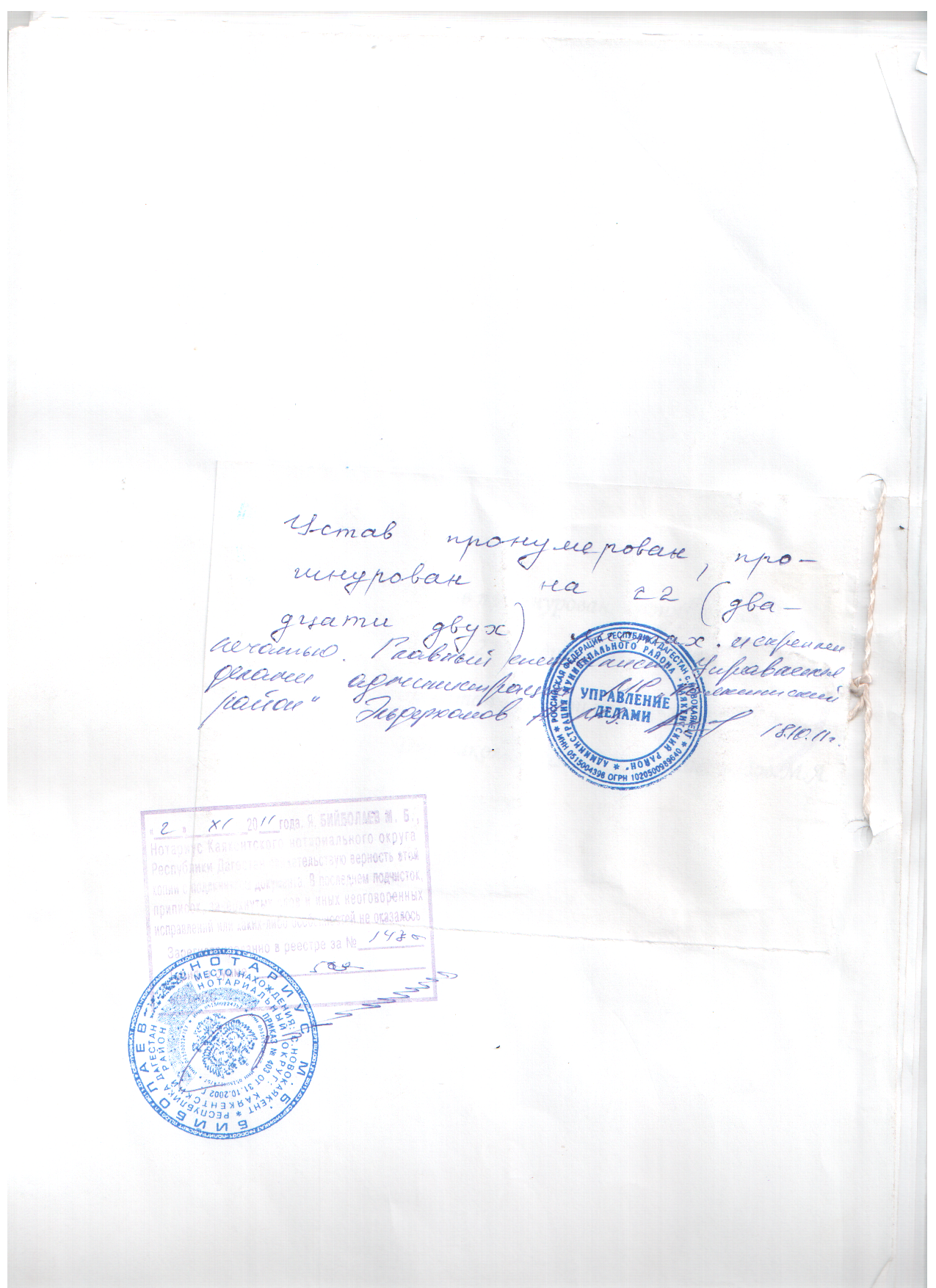 